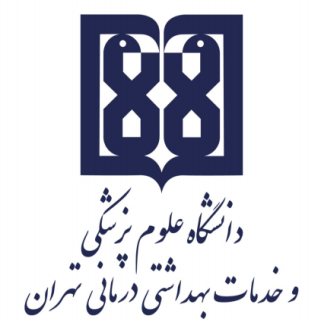 معاونت آموزشيمركز مطالعات و توسعه آموزش علوم پزشکیواحد برنامهریزی آموزشی«طرح دوره کارآموزی مدیریت پرستاری در بخش های بالینی » اطلاعات کلی دوره:عنوان دوره: کارآموزی مدیریت پرستاری (5/0 واحد عملی درس مدیریت پرستاری بالین برای دانشجویان ارشد داخلی-جراحی)نام بیمارستان/ مرکز بالینی: بخش های بستری بیمارستان حضرت مهدی (عج)نام گروه: گروه های آموزش مدیریت و داخلی-جراحی دانشکده پرستاری و مامایی  مسؤول آموزش: دکتر امام زاده قاسمیاعضای هیأت علمی مدرس در دوره: دکتر امام زاده قاسمیاطلاعات تماس مسؤول آموزش: 09122181842طول دوره: معادل نیم واحد عملیمرور اجمالی/ توصیف کلی دوره:فعالیت های دانشجویان ارشد پرستاری رشته داخلی-جراحی در 5/. واحد عملی درس مدیریت پرستاری بالینی، در جهت آشنایی با نحوه اداره صحیح بخش ها توسط سرپرستاران و مسئولین بخش ها بوده که با حضور فعال و همراهی با مدرس مربوطه جهت بکارگیری مطالب آموخته شده در عمل و هدایت، راهنمایی، کنترل و ارزشیابی دانشجویان مدیریت مقطع کارشناسی و آشنایی با فرآیندهای مدیریتی موجود در بخش ها انجام می شود.  پیامدهای یادگیری مورد انتظار:در این دوره آموزشی انتظار می رود دانشجویان ارشد پرستاری، با اصول اولیه و ضرروت های اداره اصولی بخش توسط سرپرستاران آشنا شوند و قادر باشند برای حداقل یکی از مشکلات بالینی بخش منتخب به صورت مستقل و یا با همکاری و مشارکت دانشجویان کارشناسی فرایند حل مسئله و برنامه ریزی تغییر طراحی و ارائه نمایند.اهم فعالیتهای یاددهی- یادگیری متناظر با هر یک از پیامدهای یادگیری:فعالیتهای یاددهی- یادگیری متناظر با پیامد یادگیری مذکور، حضور فعال در محیط های بالینی  به همراه دانشجویان کارآموزی مدیریت پرستاری مقطع کارشناسی و همکاری با مدرس مربوطه با استفاده از روش آموزشی T.A  (Teacher Assistant) و  نیز بصورت راندهای بالینی در بخش های بستری بیمارستان، به شرح ذیل می باشد: ایام کارعملی هر یک از دانشجویان ارشد داخلی-جراحی در واحد عملی درس مدیریت پرستاری بالینی، یک روز کاری از برنامه کارآموزی دانشجویان کارشناسی مدیریت و یک راند سوپروایزری خواهد بود. حضور برنامه ریزی شده دانشجویان به عنوان T.A حداقل از ساعت 7:30 تا 13:30در یک روز کاری از کارآموزی مدیریت مقطع کارشناسی ضروری است.ایام دیگر واحد عملی مدیریت دانشجویان ارشد، به انتخاب دانشجو و با هماهنگی مدرس به نحوی خواهد بود که در هر روز حداکثر سه دانشجوی ارشد در نقش سوپروایزر بالینی در محیط بالین حضور یابند.وظایف و مسؤولیتهای کارآموزان/ کارورزان در دوره بالینی  (سیاستها و ضوابط دوره):گزارش کتبی روزانه، در ارتباط با آموخته های خویش از اصول و مبانی مدیریت و رهبری مؤثر پرستاری در بخش ها و اقدامات آموزشی انجام شده برای هدایت و مدیریت دانشجویان کارشناسی.گزارش کتبی پایان دوره، از نحوه مدیریت و رهبری اثربخش پرستاری در یکی از بخش های بالین و یا ارائه یک فرآیند حل مسئله و برنامه ریزی تغییر برای یکی از مشکلات بخش هاقوانین و مقررات بالینی لازم الاجرا:رعایت کامل موازین پوشش حرفه ایی دانشجویی و مدرسی پرستاری.رعایت موازین اخلاقی در راستای اجرای نقش الگویی برای دانشجویان کارشناسی. حضور منظم و برنامه ریزی شده در محیط بالین (با هماهنگی مدرس مربوطه).انجام تکالیف و وظایف در موعد مقرر.روش ارزشیابی (تکوینی و پایانی): منابع یادگیری: کلیه منابع مندرج در طرح درس واحد تئوری مدیریت پرستاری بالینی برنامه زمانبندی هفتگی: درصد نمرهنحوه ارزشیابی 30%حضور فعال در ایام برنامه ریزی شده و در محیط بالین30%گزارشات کتبی روزانه40%گزارش پایان دورهروزهای هفتهجلسه اولجلسه دومجلسه سومنوع فعالیتآشنایی با اهداف و برنامه های کارآموزی مقطع کارشناسی، دانشجویان و برنامه های مربوطهراندهای بالینی به همراه مدرس و یا به تنهایی به منظور کنترل و هدایت دانشجویان مقطع کارشناسی مدیریت در راستای اهداف کارآموزی و آشنایی با نحوه فعالیت های آنان راندهای بالینی به همراه مدرس و یا به تنهایی به منظور کنترل و هدایت دانشجویان مقطع کارشناسی مدیریت در راستای اهداف کارآموزی و آشنایی با نحوه فعالیت های آنانراند سوپروایزری به همراه مدرس و یا سوپروایزران بالین بیمارستان حضرت مهدی (عج)(حداقل دو بخش از بیماران بستری)مسؤولدکتر امام زاده قاسمیدکتر امام زاده قاسمیدکتر امام زاده قاسمیزمان انجام فعالیت بصورت مجازی با در اختیار داشتن طرح درس، قوانین، مقررات و خط مشی های کارآموزی مدیریت در مقطع کارشناسیدر چهار گروه مجزا از ساعت 7:30 تا 13:30در سه گروه مجزا در شیفت های صبح و یا عصر (با هماهنگی بین استاد، دانشجو و دفتر پرستاری بیمارستان)امکانات آموزشی مورد نیاز